Publicado en Madrid el 20/05/2022 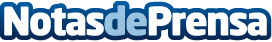 American Express lanza su tercera edición de Shop SmallAmerican Express lanza su tercera edición de Shop Small para seguir apoyando el papel fundamental del comercio local en EspañaDatos de contacto:Natalia Pla91 360 45 71Nota de prensa publicada en: https://www.notasdeprensa.es/american-express-lanza-su-tercera-edicion-de Categorias: Finanzas Emprendedores Consumo http://www.notasdeprensa.es